Ранее мы уже сообщали о том что в х.Тамбовском осуществляется ремонт спортивного зала МБОУ СОШ№12. Данные работы проводятся в соответствии с национальным проектом «Образование».Уже можно увидеть преображение помещений. Осталось немного, но уже много сделано. Полностью во всех помещениях сделана стяжка полов. В коридорах, раздевалках и санузлах на пол уложена кафельная плитка, в санузлах кафельная плитка уложена и на стены. Помещения раздевалок отделаны гипсокартоном, отшпатлеваны и готовы к чистовой отделке. Помещение зала отштукатурено и отшпатлевано. Везде произведена установка новых оконных и дверных блоков,а также проведены коммуникации в санузлы.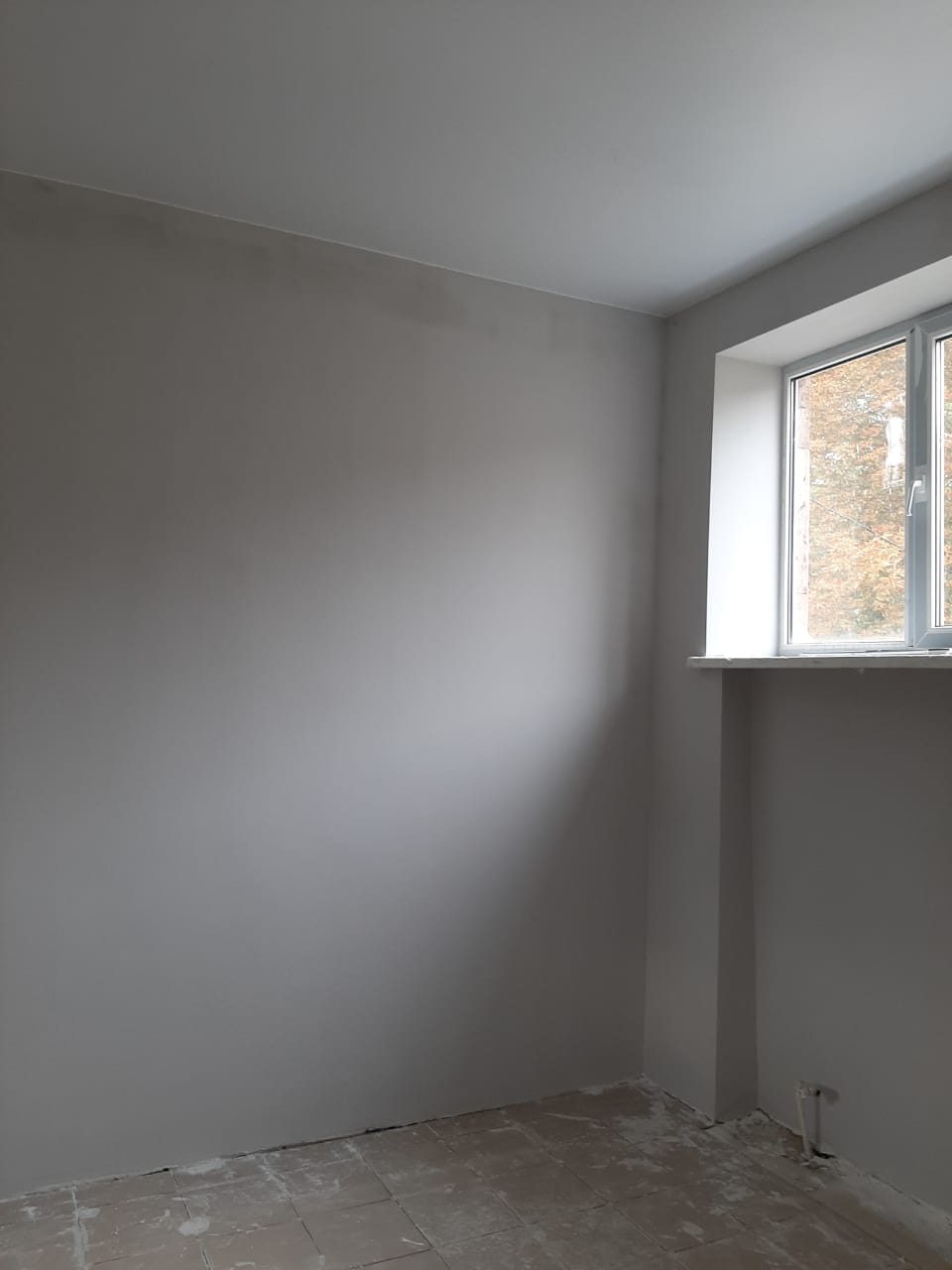 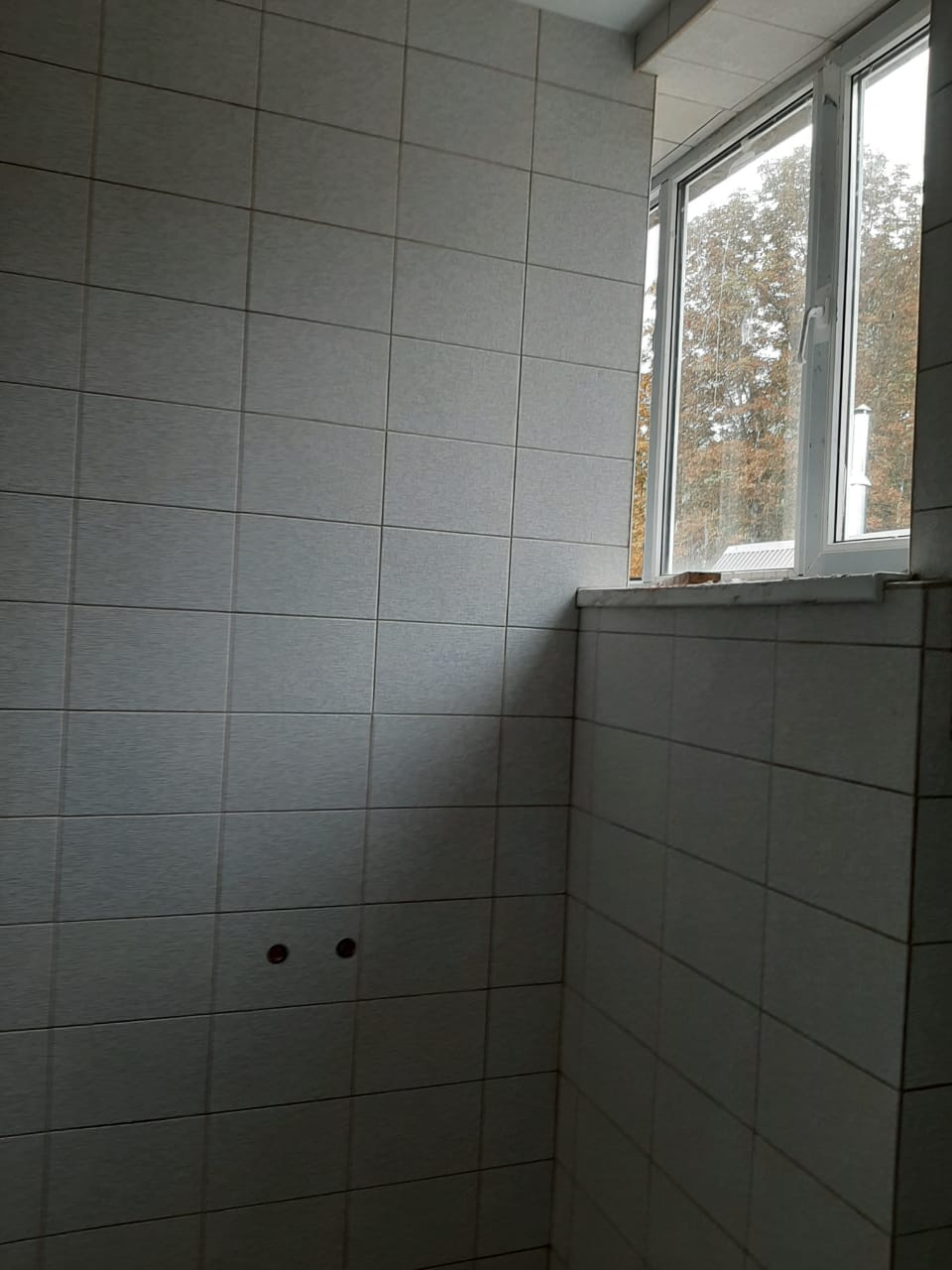 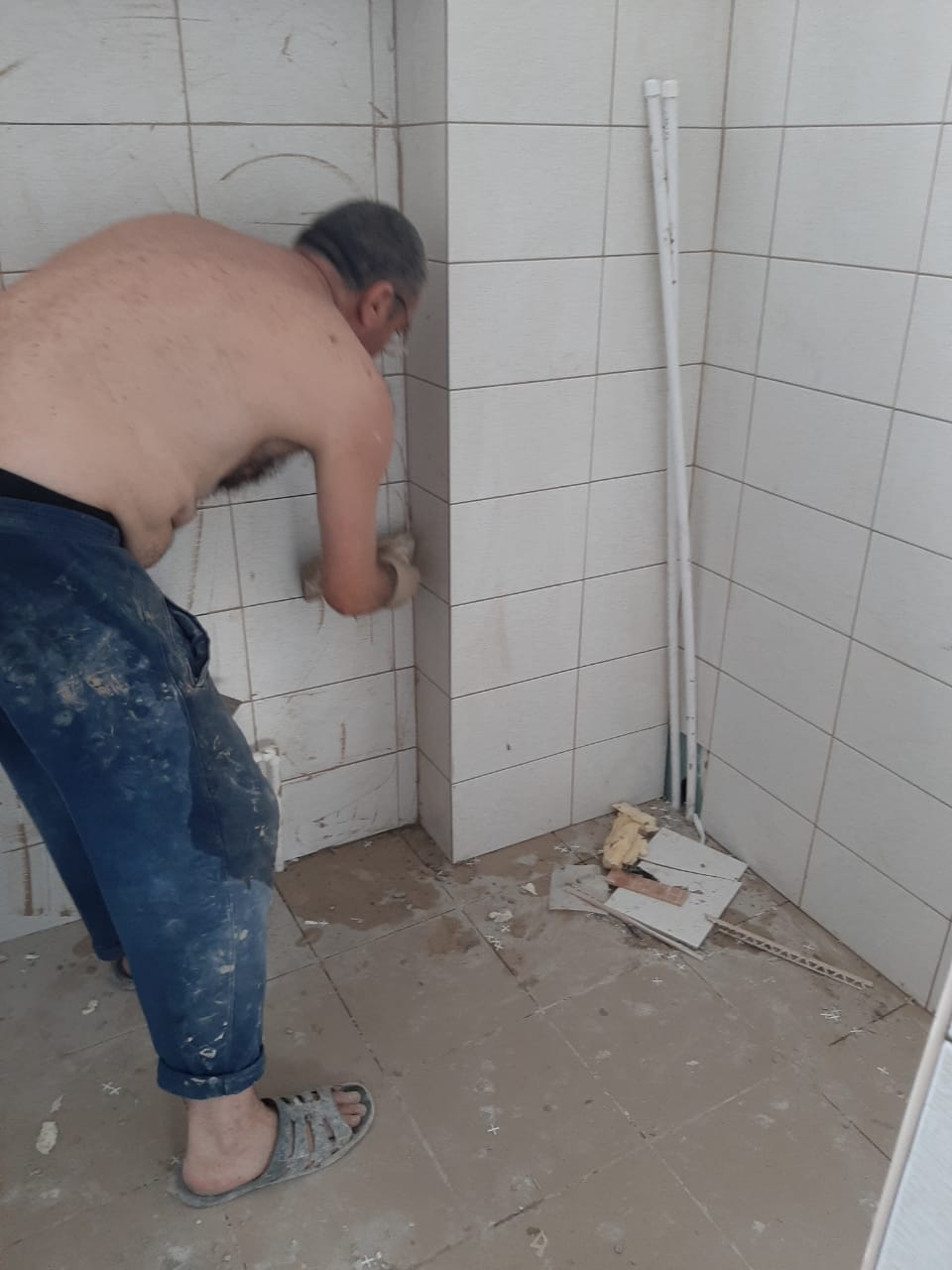 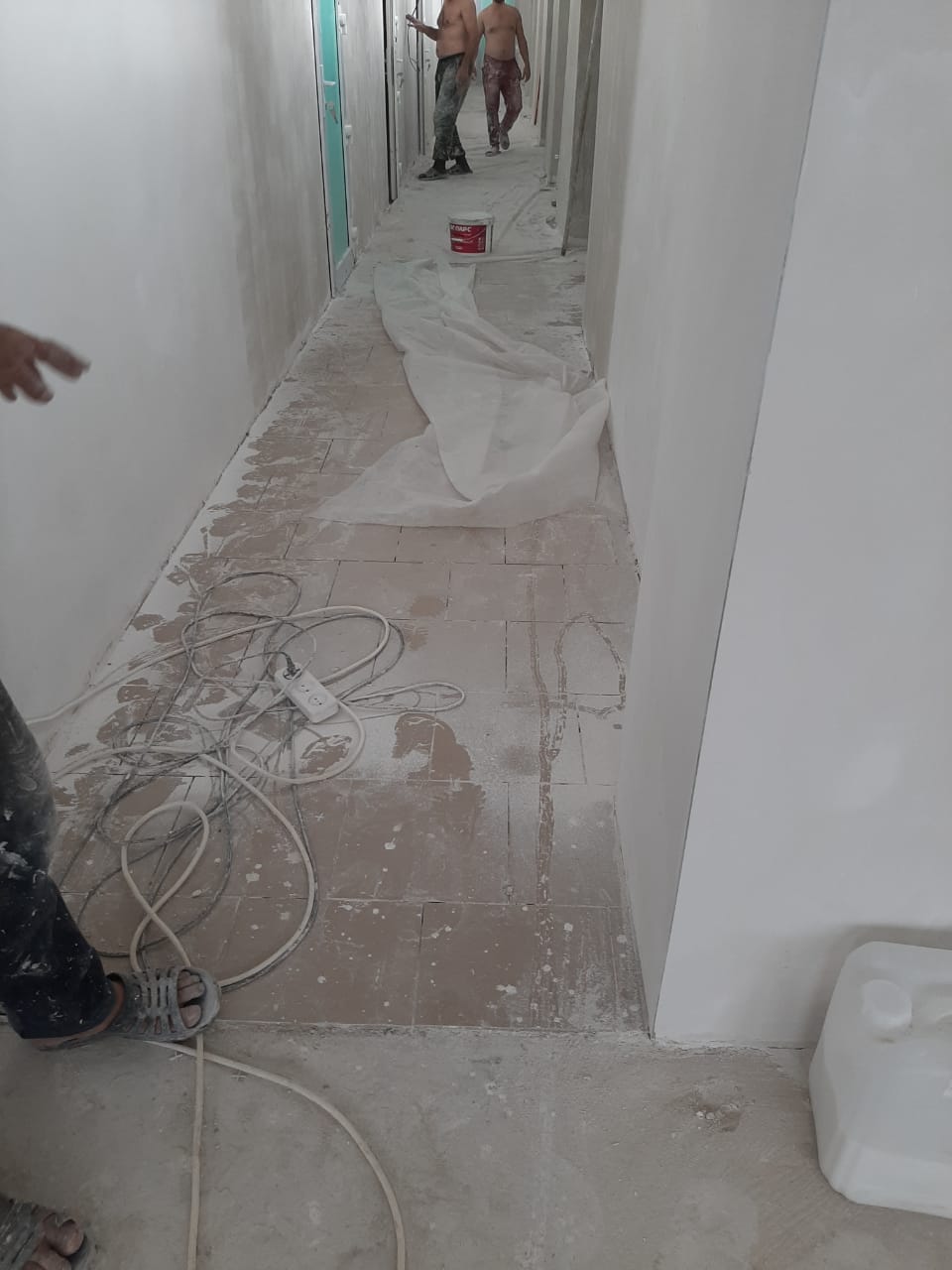 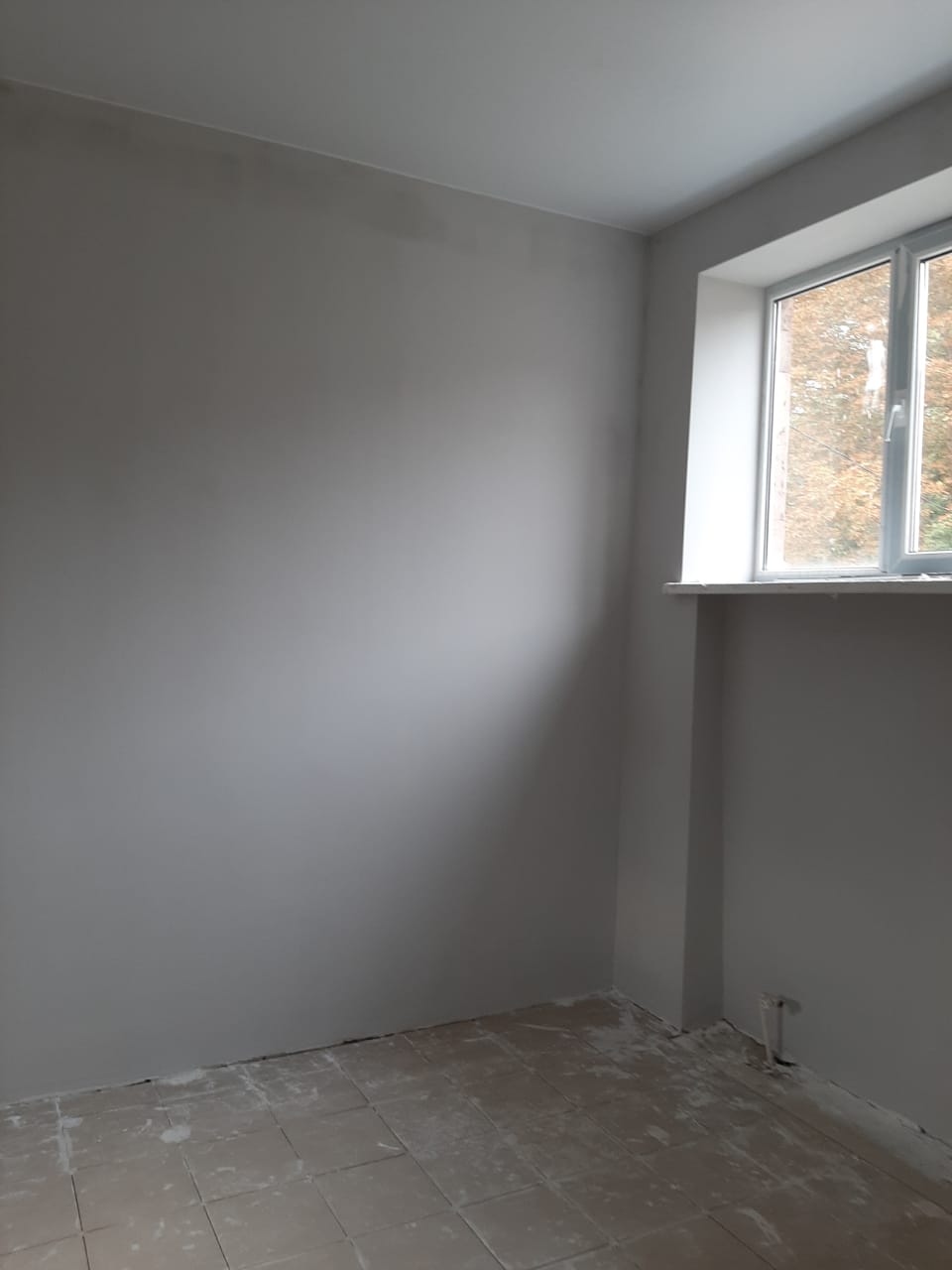 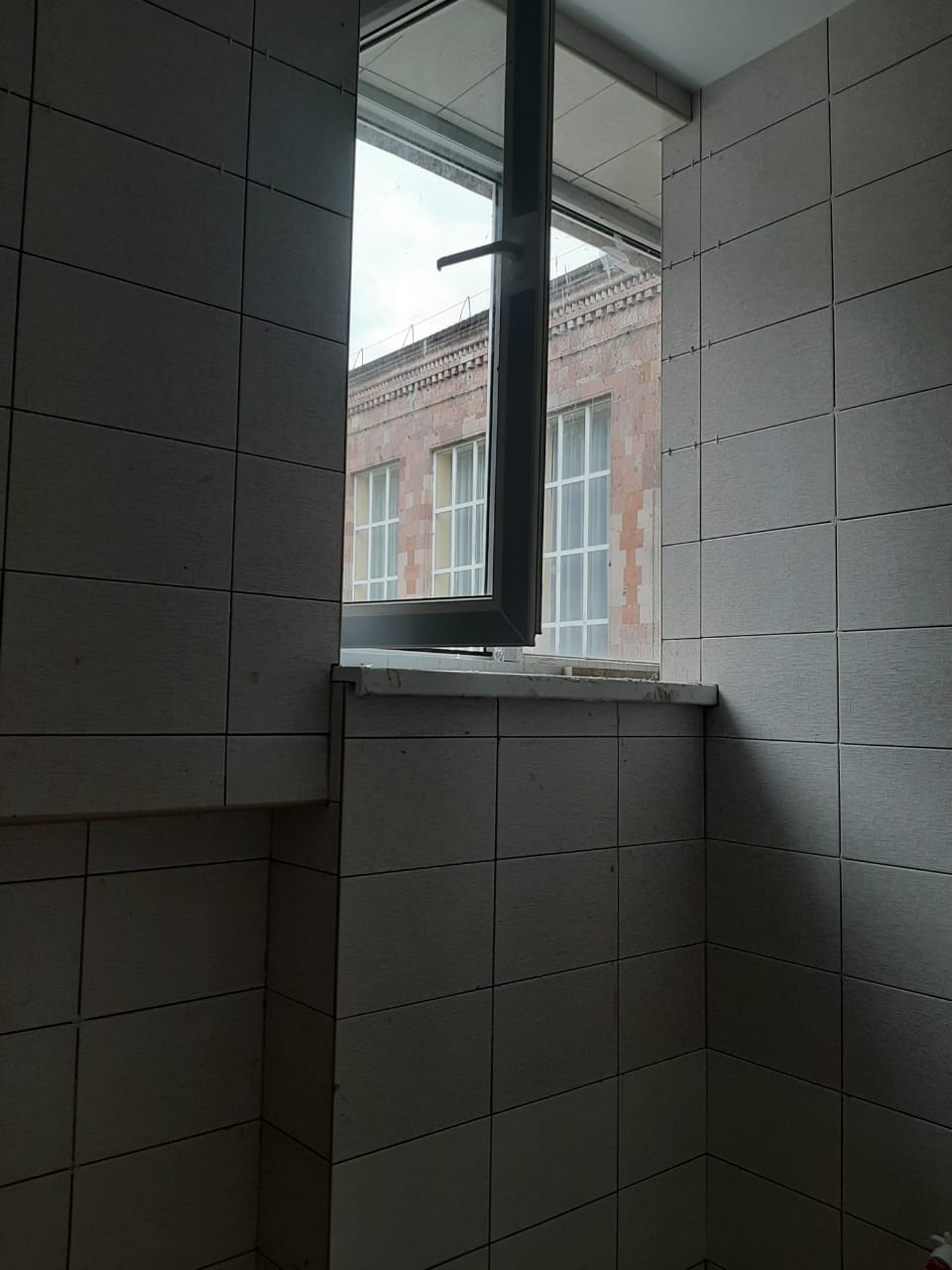 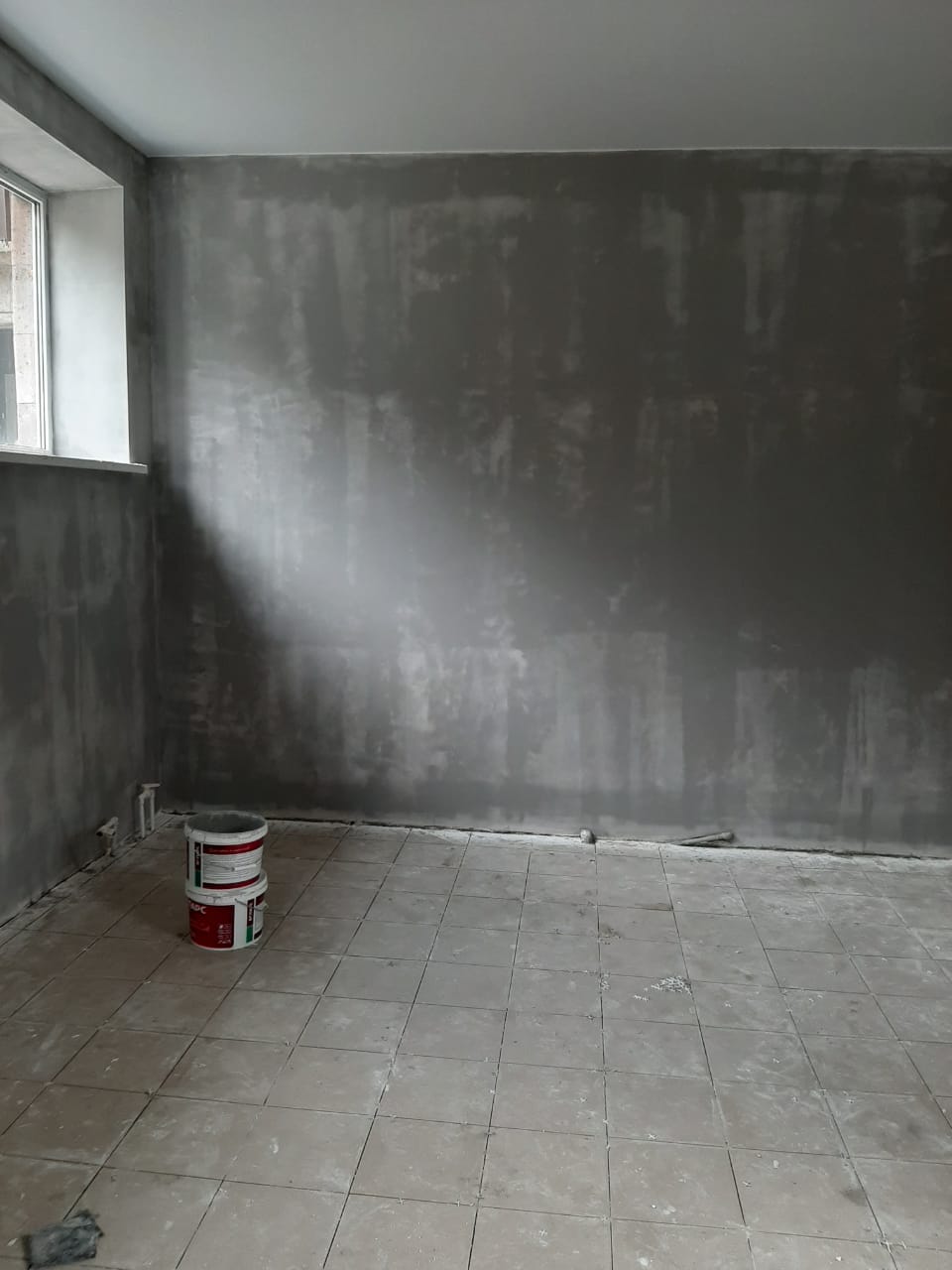 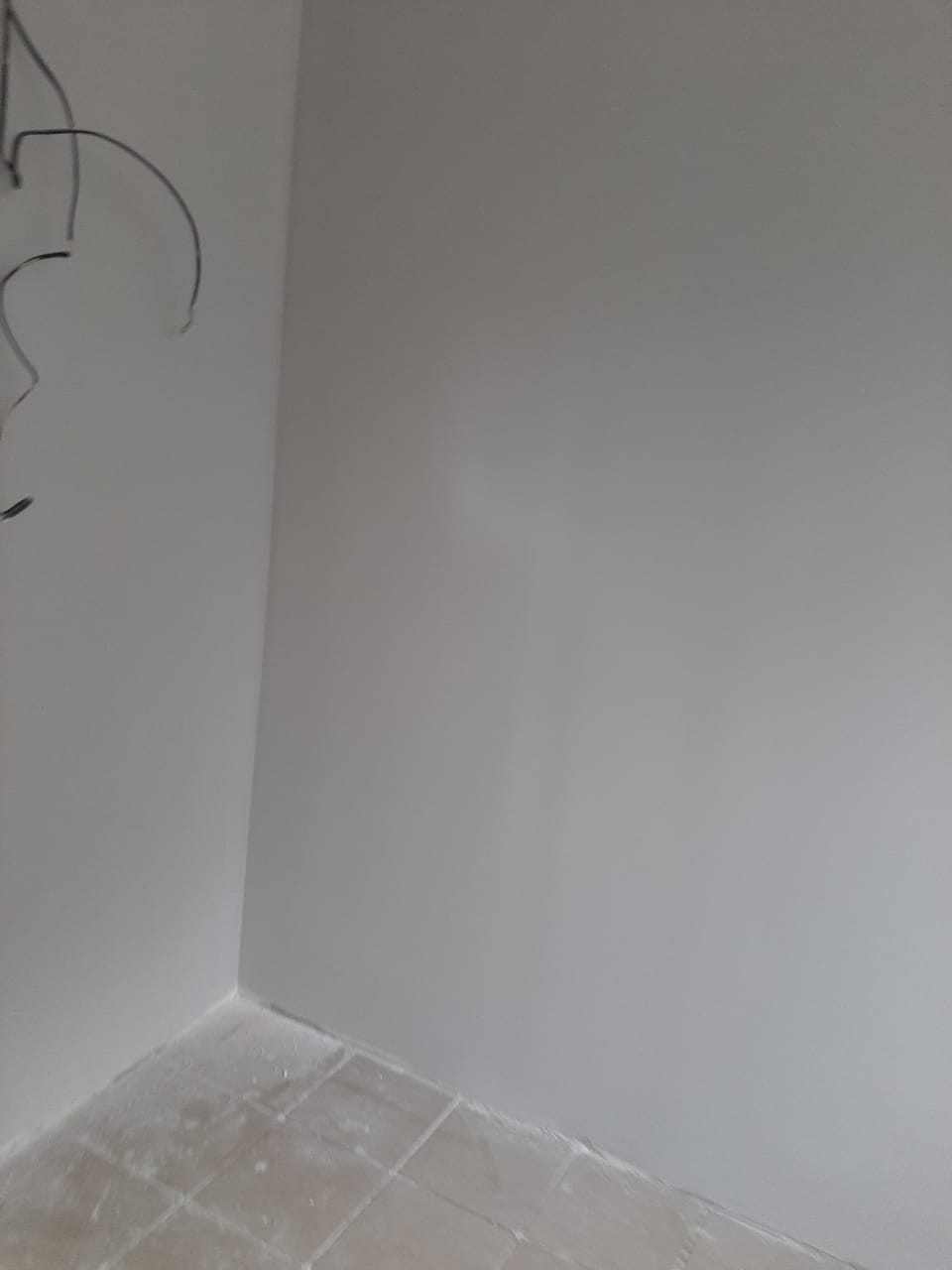 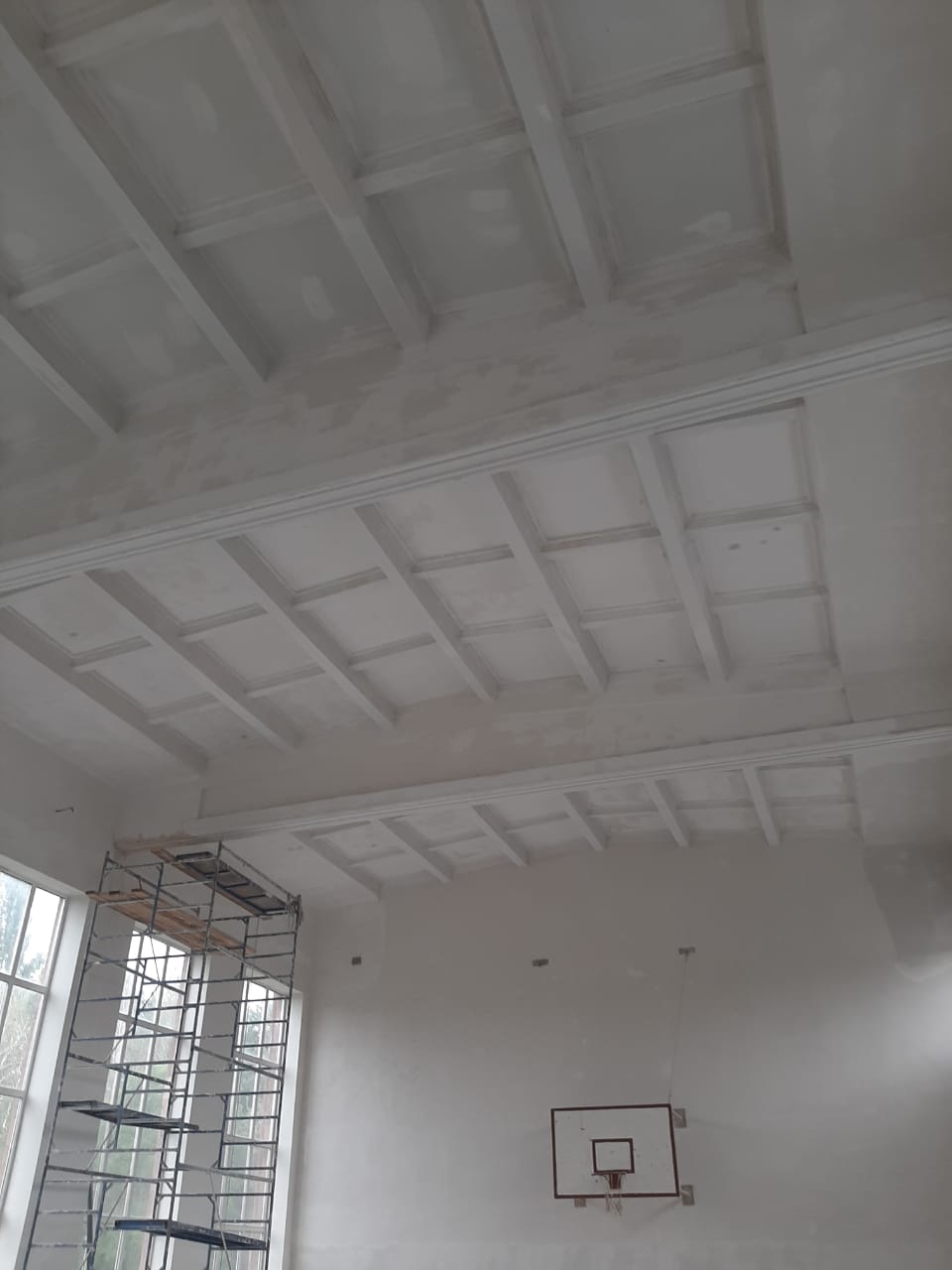 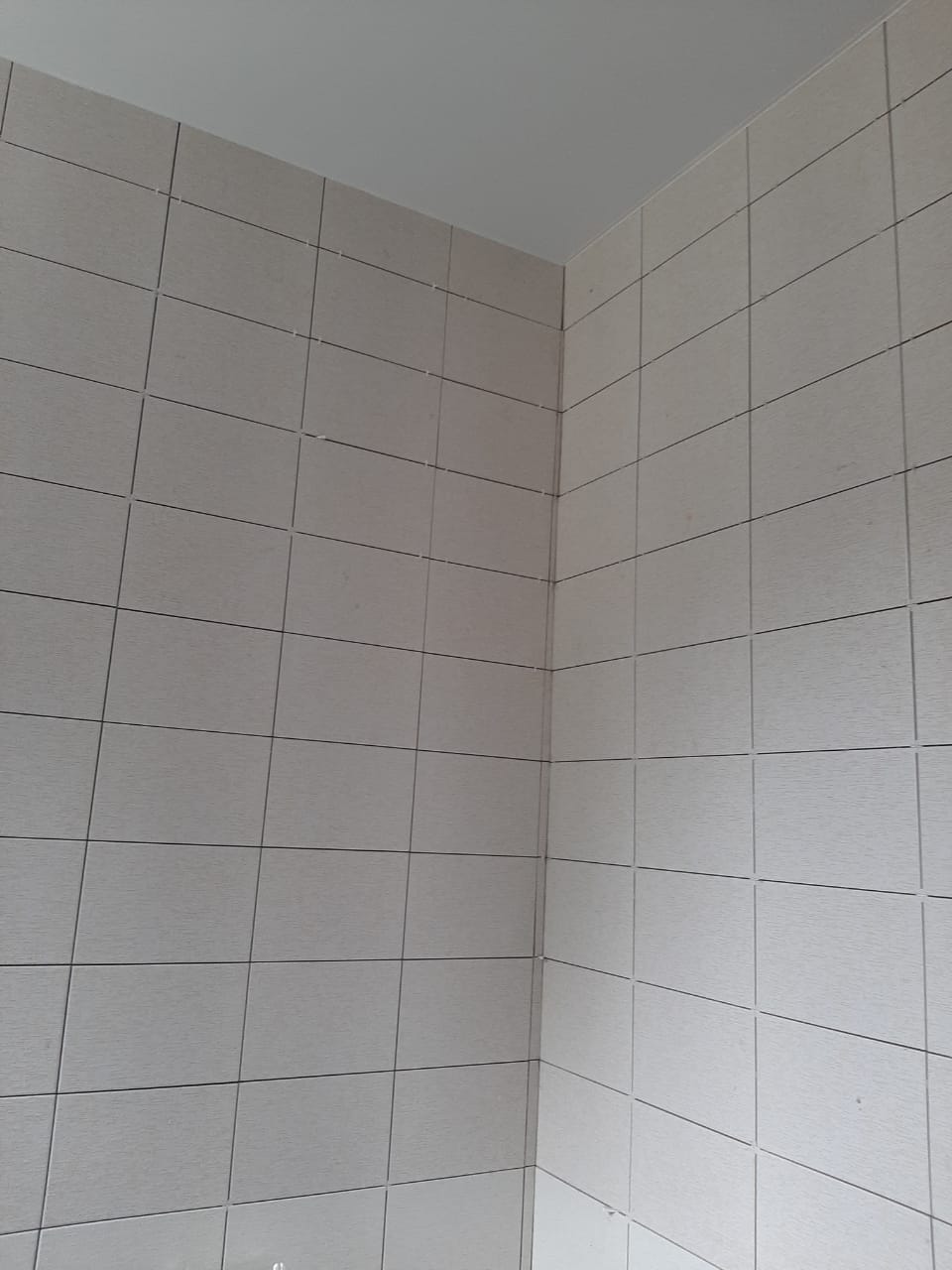 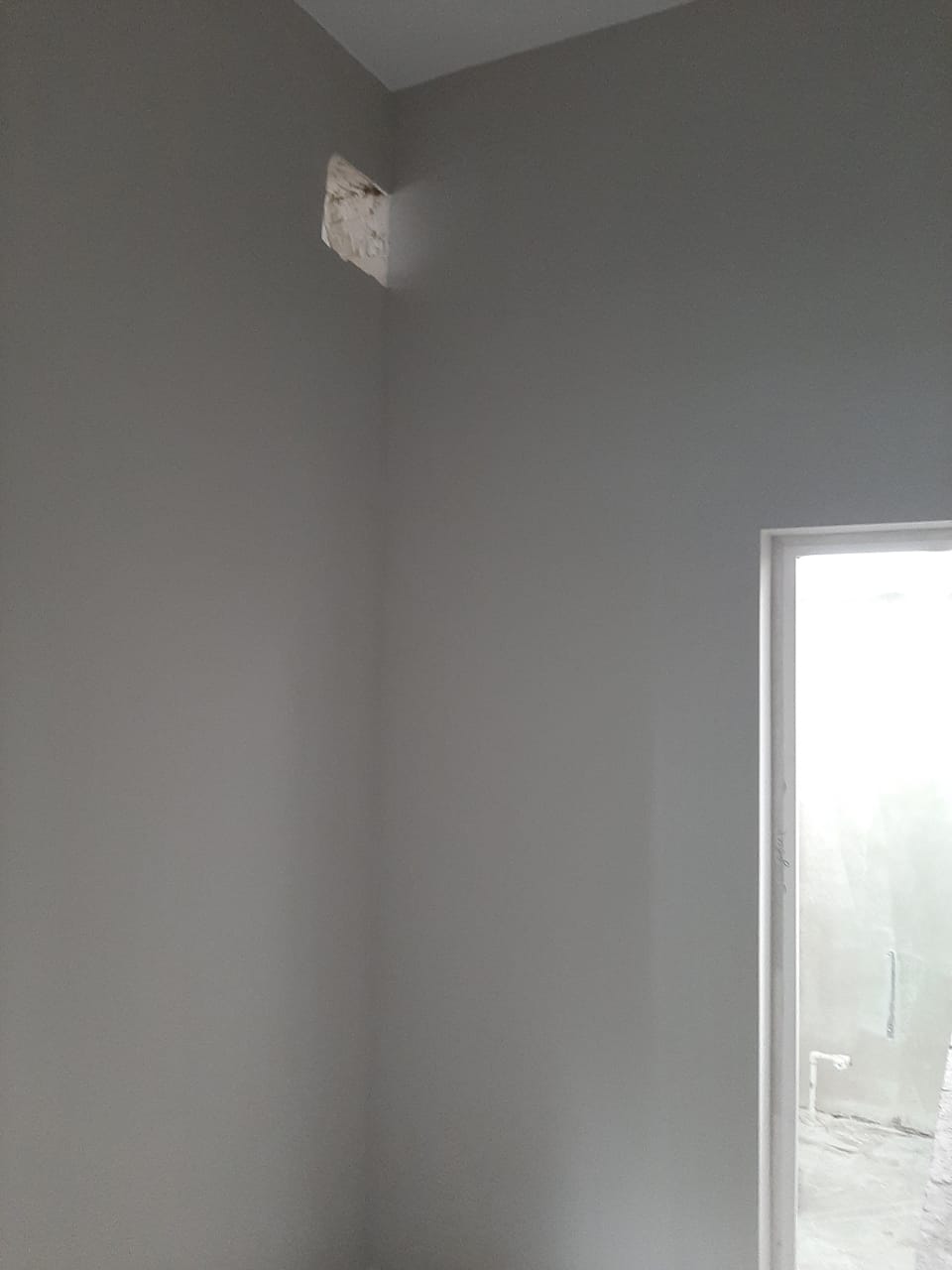 